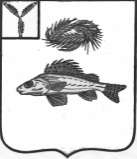 АДМИНИСТРАЦИЯ
ЧАПАЕВСКОГО МУНИЦИПАЛЬНОГО ОБРАЗОВАНИЯ
ЕРШОВСКОГО РАЙОНА САРАТОВСКОЙ ОБЛАСТИ
                                                 ПОСТАНОВЛЕНИЕ


          от  24.01. 2018 года 						№ 2«О стоимости услуг, предоставляемых                                                                  согласно гарантированному перечню услуг                                                                                    по погребению умерших  (погибших)».В соответствии с Федеральным законом от 12 января 1996  № 8-ФЗ «О погребении и похоронном деле» (в редакции Федерального закона  от 19.12.2016  № 444-ФЗ),  Федеральным законом  от 06 октября  2003 года               № 131-ФЗ «Об общих принципах организации местного самоуправления в Российской Федерации»  постановляю:1. Установить требования к качеству услуг, предоставляемых согласно гарантированному перечню услуг по погребению умерших (погибших), в Чапаевском муниципальном образовании.2. Установить требования к качеству услуг по погребению умерших (погибших), не имеющих супруга, близких родственников, иных родственников либо законного представителя умершего (погибшего), в Чапаевском муниципальном образовании.3. Определить стоимость услуг, предоставляемых согласно гарантированному перечню услуг по погребению умерших (погибших), в Чапаевском муниципальном образовании.4. Определить стоимость услуг по погребению умерших (погибших), не имеющих супруга, близких родственников, иных родственников либо законного представителя умершего (погибшего), в Чапаевском муниципальном образовании.5. Опубликовать настоящее постановление на официальной странице администрации Чапаевского муниципального образования в сети Интернет.6.  Данное постановление вступает в силу со дня его опубликования и распространяется на правоотношения,  возникшие с 01.02.2018 г.7. Контроль за исполнением настоящего постановления оставляю за собой.Глава администрации                                                                                            Чапаевского МО:                                                        И.П.ПроскурнинаПриложение № 1                                                                                                                                                к постановлению администрации                                                                                  Чапаевского  МО от «24»января 2018г. № 2Требования
к качеству услуг, предоставляемых согласно гарантированному перечню услуг по погребению умерших (погибших), в Чапаевском муниципальном образовании1. Оформление документов, необходимых для погребения.Оформление документов, необходимых для погребения, включает в себя:- прием заказа на захоронение;- оформление свидетельства о смерти в ЗАГСе;- оформление заказа на могилу;- оформление разрешения на захоронение и доставка разрешения на кладбище;- оформление удостоверения о захоронении.2. Предоставление и доставка гроба и других предметов, необходимых для погребения.Предоставляется гроб, изготовленный из сосны толщиной не менее 25 мм.Доставка гроба и других предметов, необходимых для погребения, производится согласно счету-заказу до места нахождения тела умершего (адрес, морг) в назначенное заказчиком время и осуществляется двумя агентами. Для доставки гроба предоставляется специально оборудованный транспорт.3. Перевозка тела (останков) умершего на кладбищеПрибытие автокатафалка в указанное время по адресу заказчика. Вынос закрытого гроба с телом (останками) умершего и установка в автокатафалк осуществляются 4 рабочими специализированной службы ритуальных услуг из помещения морга или дома. Перевозка тела (останков) умершего на кладбище и перенос к месту захоронения.4. ПогребениеПогребение включает:- расчистку и разметку места могилы;- рытьё могилы установленного размера (2,0 х 1,0 х 1,5 м) на отведенном участке кладбища землекопами вручную или с использованием механизированных средств;- зачистку могилы (осуществляется вручную);- опускание гроба в могилу рабочими специализированной службы ритуальных услуг из четырех человек;- засыпку могилы вручную или механизированным способом;- устройство надмогильного холма;- установку регистрационной таблички.Приложение  № 2                                                                                                                                  к постановлению администрации                                                                       Чапаевского МО                                                                                                                          от «24» января 2018 г. № 2Требования
к качеству услуг по погребению умерших (погибших), не имеющих супруга, близких родственников, иных родственников либо законного представителя умершего, в Чапаевском муниципальном образовании1. Оформление документов, необходимых для погребенияОформление документов, необходимых для погребения, включает в себя:- оформление заказа на могилу;- оформление документов в морге;- оформление разрешения на захоронение;- оформление удостоверения о захоронении;- оформление свидетельства о смерти в ЗАГСе.2. Облачение телаОблачение тела умершего в полиэтиленовую пленку с последующим скреплением её скобами осуществляется рабочим специализированной службы.3. Предоставление гробаПредоставляется гроб, изготовленный из обрезного пиломатериала (сосна) толщиной не менее 25 мм.Доставка гроба до места нахождения тела умершего в морг (больницу) осуществляется грузовым автомобилем. Погрузка, выгрузка и перенос гроба в морг (больницу) осуществляются двумя работниками специализированной службы.4. Перевозка умершего на кладбищеПрибытие автокатафалка, грузового автомобиля и рабочих специализированной службы из 4 человек в морг (больницу). Вынос закрытого гроба с телом (останками) умершего рабочими специализированной службы из помещения морга (больницы) и установка в грузовой автомобиль. Перевозка тела (останков) умершего на кладбище. Перенос гроба с телом (останками) умершего к месту захоронения.5. Погребение:- расчистка и разметка могилы;- рытьё могилы установленного размера (2,0 х 1,0 х 1,5 м) на отведенном участке кладбища землекопами вручную или с использованием механизированных средств;- зачистка могилы (осуществляется вручную);- опускание гроба в могилу рабочими специализированной службы ритуальных услуг из 4 человек;- засыпка могилы вручную или механизированным способом;- установка регистрационной таблички.Приложение  № 3                                                                                                                                    к постановлению администрации МО Чапаевскоеот «24» января 2018 г. № 2Стоимость услуг, предоставляемых согласно гарантированному перечню услуг по погребению, в Чапаевском муниципальном образованииN п/пВид услугиСтоимость, руб.1.Оформление документов, необходимых для погребения197,092.Предоставление и доставка гроба и других предметов, необходимых для погребения1823,783.Перевозка тела (останков) умершего на кладбище718,004.Погребение2962,44Всего5701,31